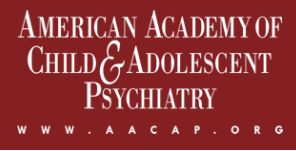 Talking to Children about Coronavirus (COVID-19)Parents and teachers are faced with the challenge of discussing the evolving coronavirus outbreak with young children. Although these may be difficult conversations, they are also important. There are no “right” or “wrong” ways to talk with children about such public health emergencies. However, here are some suggestions you may find helpful:1.	Create an open and supportive environment where children know they can ask questions. At the same time, it’s best not to force children to talk about things unless and until they’re ready.2.	Answer questions honestly. Children will usually know, or eventually find out, if you’re “making things up”. It may affect their ability to trust you or your reassurances in the future.3.	Use words and concepts children can understand. Gear your explanations to the child’s age, language, and developmental level.4.	Help children find accurate and up to date information. Print out Fact Sheets from the CDC or WHO.5.	Be prepared to repeat information and explanations several times. Some information may be hard to accept or understand. Asking the same question over and over may also be a way for a child to ask for reassurance.6.	Acknowledge and validate the child’s thoughts, feelings, and reactions. Let them know that you think their questions and concerns are important and appropriate.7.	Remember that children tend to personalize situations. For example, they may worry about their own safety and the safety of immediate family members. They may also worry about friends or relatives who travel or who live far away.8.	Be reassuring, but don’t make unrealistic promises. It’s fine to let children know that they are safe in their house or in their school. But you can’t promise that there will be no cases of coronavirus in your state or community.9.	Let children know that there are lots of people helping the people affected by the coronavirus outbreak. It’s a good opportunity to show children that when something scary or bad happens, there are people to help.10.	Children learn from watching their parents and teachers. They will be very interested in how you respond to news about the coronavirus outbreak. They also learn from listening to your conversations with other adults.11.	Don’t let children watch too much television with frightening images. The repetition of such scenes can be disturbing and confusing.12.	Children who have experienced serious illness or losses in the past are particularly vulnerable to prolonged or intense reactions to graphic news reports or images of illness or death. These children may need extra support and attention.13.	Children who are preoccupied with questions or concerns about the coronavirus outbreak should be evaluated by a trained and qualified mental health professional. Other signs that a child may need additional help include: ongoing sleep disturbances, intrusive thoughts or worries, recurring fears about illness or death, reluctance to leave parents or go to school. If such behaviors persist, ask your child’s pediatrician, family physician or school counselor to help arrange an appropriate referral.14.	Although parents and teachers may follow the news and the daily updates with interest and attention, most children just want to be children. They may not want to think about what’s happening across the country or elsewhere in the world. They’d rather play ball, go sledding, climb trees or ride bikes.Public health emergencies are not easy for anyone to comprehend or accept. Understandably, many young children feel frightened and confused. As parents, teachers, and caring adults, we can best help by listening and responding in an honest, consistent, and supportive manner. Fortunately, most children, even those exposed to loss or illness, are quite resilient. However, by creating an open environment where they feel free to ask questions, we can help them cope with stressful events and experiences and reduce the risk of lasting emotional difficulties.David Fassler, MD, is a member of the Consumer Issues Committee at AACAP. Dr. Fassler is a child and adolescent psychiatrist practicing in Burlington, Vermont. He is also a Clinical Professor of Psychiatry at the University of Vermont Larner College of Medicine.